ГБУ «Тувинская республиканская детская библиотека им.К.И.Чуковского» Отдел национальной и краеведческой литературы Корифей тувинского литературоведенияТыва чогаал эртеминин начыныПерсональная памятка к 90-летию со дня рождения ученого, литературоведа А. КалзанаКызыл, 2020ББК 91К 66Составитель: Р.А.Санчай Ответственный за выпуск: С.Б.Лопсан       Корифей тувинского литературоведения: персональная памятка к 90-летию со дня рождения А.К.Калзана / составитель Р.А.Санчай ; ГБУ «Тувинская Республиканская детская  библиотека  им.К.И.Чуковского». –  Кызыл,  2020. – 9 с.От составителяПамятка посвящена 90 - летнему юбилею кандидата филологических наук, заслуженного работника культуры и искусства Тувинской АССР, члена Союза писателей СССР, одного из основоположников тувинского литературоведения, литературной критики и фольклористики Антона Коваевича Калзана.Материалы  в памятке расположена по следующим разделам: БиографияНаграды и званияТворчествоОсновные публикацииЛитература о нёмВ список литературы включены работы, произведения, газетные и журнальные статьи о нём и его творчестве, опубликованные за период с  1955-2015 г. Внутри  рубрик материалы  расположены в алфавитном порядке на тувинском и русском языках. Материалы памятки можно использовать при организации книжных выставок, проведении мероприятий, посвященных творчеству ученого, при выполнении библиографических справок.Памятка предназначена в помощь библиотекарям, научным работникам, преподавателям, краеведам, всем тем, кото интересуется  историей культурой, фольклором Тувы1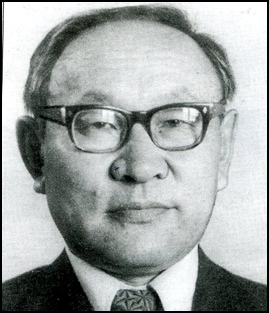 БиографияОн родился 5 апреля 1930 г. в местечке Кундустуг-Аксы (Копту) Каа-Хемского или, как тогда  именовалось, Салчакского кожууна Тувинской Народной Республики, в семье арата-скотовода. В трехлетнем возрасте остался без матери, рано приучился к труду и ответственности. Сначала учился в сумонной, затем – в школе райцентра Сарыг-Сепа. В 1942 г. перешел учиться в Кызылскую среднюю школу № 2, которую окончил в 1948 г. с серебряной медалью. В том же году поступил на восточный факультет Ленинградского госуниверситета. Как и в школе, учился с увлечением, на отлично, активно осваивая и основы научной работы: каждый год писал курсовые работы на разные литературные темы. Закончил с красным дипломом. Работал научным сотрудником, заведующим сектором литературы и фольклора ТНИИЯЛИ с 1953 по 1990 годы, преподавателем филологического факультета Кызылского государственного педагогического института. В 1962 г  в ЛГУ защитил кандидатскую диссертацию по теме «Становление тувинской драматургии». А.К.Калзан – один из основоположников тувинского литературоведения и фольклористики. А. К. Калзан как выпускник Ленинградского университета, первый профессиональный литературовед, продолжил работу, начатую своими предшественниками ‒ С. А. Сарыг-оолом, И. А. Плоткиной, И. Ш. Медээчи, С. Б. Пюрбю, Л. Б. Чадамба и др. За время своей работы он совместно со своими соратниками Д. С. Кууларом, М. А. Хадаханэ стали основоположниками тувинского литературоведения и фольклористики. Инициатива во всех начинаниях и руководство над их осуществлением, безусловно, принадлежала А. К. Калзану, признанному лидеру в этой области тувиноведения, создавшему свою научную школу.Как ведущий литературный критик А. К. Калзан помог становлению четырех поколений тувинских писателей. В течение четырех десятилетий выпускал свои статьи на страницах альманаха «Улуг-Хем», республиканских газет и т.д. Много лет возглавлял работу секции критики при Союзе писателей, был бессменным членом редколлегии альманаха. В помощь учителям школ и преподавателям ссузов и вузов А. К. Калзан составлял методические пособия, программы, учебники и хрестоматия по тувинской литературе и фольклору.Главный принцип его научной деятельности  коллективизм, благодаря которому он уделял основное внимание общему делу ‒ созданию фондов, написанию коллективных трудов, подготовке кадров. Под руководством А.К. Калзана набирали опыт научной профессии литературоведы и фольклористы О. К.-Ч. Дарыма, М. П. Татаринцева, Ч. Ч. Куулар, С. М. Орус-оол, З. Б. Самдан; искусствоведы и культурологи З. К. Кыргыс, Б. К. Будуп, Т. Б. Будегечиева, С. А. Баир, В. Ю. Сузукей, А. К. Кужугет. Другим важным направлением деятельности ученого была фольклористика. Основные звенья фольклорной работы ‒ собирание, хранение, публикация, исследование ‒ А. К. Калзан привел в научную систему. Этому способствовали благоприятные условия формирования тувинской гуманитарной науки, которые создавало руководство ТНИИЯЛИ в 1950–1980 годы в лице Л. Б. Чадамба, Н. А. Сердобова, Ю. Л. Аранчына, Д. А. Монгуша, Б. И. Татаринцева, М. Х. Маннай-оола. В эти годы, на протяжении почти четырех десятилетий, под руководством и с его участием была произведена своевременная фиксация живого фольклора и его систематизация. А. К. Калзан ‒ организатор и участник пяти Слетов народных сказителей и певцов Тувы: 1953, 1963, 1969, 1972, 1975 гг. Под его руководством, при участии О. К.-Ч. Дарымы, Ч. Ч. Куулара, Э. Х. Ооржака, был приведен в архивный порядок Фольклорный фонд института. ТворчествоПервые стихи напечатаны в 1946 г. Он ‒ автор сборников литературно-критических работ: «Амыдырал болгаш литература» (Жизнь и литература, 1980), Озулденин демдектери (Признаки роста, 1991). Автор учебника «Тыва литература» для 8-10 классов, книги «Литература дугайы» (О литературе, 1955, в соавторстве с С. Сарыг-оолом), «Краткий очерк истории тувинской литературы», 1964, в соавторстве с Д. Кууларом, «Очерки истории тувинской советской литературы», 1975, в соавторстве с Д. Кууларом, М. Хадаханэ. Под его редакцией вышли сборники тувинского устного народного творчества «Тувинские сказки» (1953, 1957, 1960), «Пословицы» (1955), «Загадки» (1958), «Очерки тувинского фольклора» (1976). В его переводах вышли на тувинском языке книги «Золотой ключик или приключения Буратино» А. Толстого (1955), повести Н. Гоголя (1980), «Живи и помни» В. Распутина (1983), сказки братьев Гримм «Белая змея»[4] (1984).Умер 22 декабря 1990 года в г. Кызыле.Награды и звания:Заслуженный работник литературы и искусства Тувинской АССР. Включен в книгу «Заслуженные люди Тувы ХХ века»Кандидат филологических наукЧлен Союза писателей СССРЛитература1. Калзан, А. К. Амыдырал болгаш литература : тыва чогаал дугайында бодалдар / А. Калзан. – Кызыл : Тываның ном үндүрер чери, 1980. – 175 ар. – Дорт сөзүглел.2. Калзан, А. К. Өзүлдениң демдектери : литературалыг-критиктиг чүүлдер / А. Калзан. – Кызыл : Тываның ном үндүрер чери, 1991. – 300 ар. – Дорт сөзүглел.3. Калзан, А. К. Тыва литература : тыва ортумак школаның VIII-Х класс өөредилге ному / А. Калзан. – 2-ги үндүр. немелделиг, эдилгелиг. – Кызыл : Тываның ном үндүрер чери, 1982. – 272 ар. – Дорт сөзүглел.4. Литература дугайы : бижип эгелеп чоруур авторларга дуза / тургузукчулар С. Сарыг-оол, А. Калзан ; редактор О. Саган-оол. – Кызыл : Тываның ном үндүрер чери, 1955. – 71 ар. – Дорт сөзүглел.5. Тыва литература : допчу төөгүзү : [эге чүүлдү, 1-ги эгени, шии чогаалының дугайын, 3-кү, 4-кү эгелерниң киирилде чүүлдерин болгаш түңнелдерин, шупту эгелерни чаңгыс аай стильче киирерин А. Калзан ажылдап кылган]. – Кызыл : Тываның ном үндүрер чери, 1964. – 240 ар. – Дорт сөзүглел.6. Тыва совет литератураның допчу төөгүзү / А. К. Калзан, М. А. Хадаханэ, Д. С. Куулар [болгаш өскелер-даа]. – Кызыл : Тываның ном үндүрер чери, 1975. – 331 ар. – Дорт сөзүглел.7. Тыва улустуң аас чогаалы / А. К. Калзан, Л. В. Гребнев, Д. С. Куулар [болгаш өскелер-даа] ; редактор А. К. Калзан. – Кызыл : Тываның ном үндүрер чери, 1976. – 183 ар. – Дорт сөзүглел.8. Калзан, А. К. Становление тувинской драматургии : автореф. дис. …  канд. филол. наук / А. Калзан. – Ленинград, 1962. – 20 с. – Текст: непосредственный.9. Программа по тувинскому фольклору и литературе / составитель А. К. Калзан ; редактор Д. С. Куулар. – Кызыл, 1963. – 63 с. – Текст: непосредственный.      Переводы10. Толстой,  А. Алдын дүлгүүр азы Буратинонуң ужуралдары / А. Толстой; очулгазы А. Калзан ; редактор Ч. Ян-оол. – Кызыл : Тываның ном үндүрер чери, 1955. –150 ар. – Дорт сөзүглел.Золотой ключик или приключения Буратино.11. Гоголь, Н. Тоожулар / Н. Гоголь ; очулгазы А. Калзан ; редактор А. Даржай. – Кызыл : Тываның ном үндүрер чери, 1980. – 76 ар. – Дорт сөзүглел.Повести.12. Распутин, В. Дириг чорааш черле утпа: тоожу / В. Распутин; очулгазы А. Калзан ; редактор Д. Кюнзегеш. — Кызыл : Тываның ном үндүрер чери, 1983. – 216 ар. – Дорт сөзүглел.Живи и помни: повесть.13. Гримм халышкылар. Ак чылан: тоолдар / Гримм халышкылар; очулгазы А. Калзан ; редактор А. Сат. – Кызыл: Тываның ном үндүрер чери, 1984. – 124 ар. – Дорт сөзүглел.Белая змея: сказки.14. Хомудалдар дептери: орус чогаалчыларның чечен чугаалары / очулгазы Д. Чыдым,  Кызыл-оол, А. Калзан, [оон-даа өскелер] ; редактор А. Сат. – Кызыл : Тываның ном үндүрер чери, 1983. – 163 ар. – Дорт сөзүглел.Книга жалоб: рассказы русских писателей. В содерж.: Н. Гоголь, А. Чехов, М. Зощенко, А. Аверченко, С. Черный, Э. Донгак, Н. Тэффи, В. Ардов. А. Петькун.О нёмНа тувинском языке15. Донгак, Р. М. Бойдустан салым-чаяан : [А. Калзанның тыва проза талазы-биле шинчилелдери] / Р. Донгак // Тываның аныяктары. – 2010. – Апр. 21-27. – Дорт сөзүглел. 16. Донгак, Р. М. А. К. Калзанның тыва проза талазы-биле шинчилелдери / Р. М. Донгак // Башкы. – 2011. – № 1. – Ар. 53-54. – Дорт сөзүглел.17. Донгак, У. «Калзан номчулгалары – 2015» : [ У.Донгак] // Шын.–  2015.- Апр.23. – Дорт сөзүглел.18. Казырыкпай, Б. Тыва литераторларга орук изээн : [критик А. К. Калзанның дугайында] /  Б. Казырыкпай // Тываның аныяктары. – 1990. – Апр. 7. – Дорт сөзүглел.19. Калзан Антон Коваевич // Тываның чогаалчылары = Писатели Тувы. – Кызыл, 2001. – Ар. 22. – Дорт сөзүглел.20. Калзан Антон Коваевич // ХХ чүс чылда Тываның алдарлыг кижилери = Заслуженные люди Тувы ХХ века : государственная книга Республики Тыва. – Кызыл, 2004. – Ар. 261. – Дорт сөзүглел.21. Калзан Антон Коваевич : [некролог] // Улуг-Хем. – 1991. – № 76. – Ар. 173-174. – Дорт сөзүглел.22.  Куулар, Д. Антон Коваевич Калзан (1930-1990 гг.) : [75 харлаанынга] / Д. Куулар // Люди и события. Год 2005. – Кызыл, 2004. – Ар. 19-22. – Дорт сөзүглел.23.  Ѳндүр чаагай ыдык дыл : [А. К. Калзанның 80 харлаанынга] // Сылдысчыгаш. – 2010. – Апр. 15. – Дорт сөзүглел.24. Самдан, З. Тыва чогаал эртеминиң начыны : [А. К. Калзанның 80 харлаан оюнга] / З. Самдан // Шын. – 2010. – Апр. 6. – Дорт сөзүглел.25. Татаринцева, М. Баштайгы профессионал критик : [А. К. Калзанның дугайында] / М. Татаринцева // Тываның аныяктары. – 2000. – Апр. 15-21. – Дорт сөзүглел.26. Черлиг-оол, К. Антон Калзан дег үнүвүс кайыл? : [А. Калзанның дугайында] / К. Черлиг-оол // Улуг-Хем. – 2010. – № 5. – Ар. 118-121. – Дорт сөзүглел.27. Чүректиң ханызындан : [А. К. Калзаңның, Е. Т. Танованың 50 харлаанынга] // Улуг-Хем. – 1980. – № 43. – Ар. 160-161. – Дорт сөзүглел.На русском языке28. Калзан Антон Коваевич // Писатели Восточной Сибири. – Иркутск, 1973. – С. 121-122. – Текст : непосредственный.29. Калзан Антон Коваевич // Писатели Восточной Сибири. – Якутск, 1978. – Ч. 2. – С. 149. – Текст: непосредственный.30. Калзан Антон Коваевич // Писатели Тувы. – Кызыл, 1970. – С. 103-105. – Текст: непосредственный.31. Калзан Антон Коваевич // Писатели Тувы : биобиблиографический справочник. – Кызыл, 1982. – С. 117-119. – Текст: непосредственный.32. Калзан Антон Коваевич : [о нём] // Тува литературная : биобиблиографический указатель. – Кызыл, 2008. – Вып. 2. – С. 48. – Текст: непосредственный.33. Калзан Антон Коваевич : [некролог] // Тувинская правда. – 1990. – 26 дек. – Текст: непосредственный.34. Калзан Антон Коваевич : [к 80-летию со дня рождения] // Ученые записки ТИГИ. – Кызыл, 2010. – Вып. 22. – С. 477-482. – Текст: непосредственный.35. Калзан Антон Коваевич (1930-1990) : [о нём] // Ученые Тувинского института гуманитарных исследований : (к 60-летию ин-та) : биобиблиографический справочник. – Кызыл, 2005. – С. 54-55. – Текст: непосредственный.36. Качан, И. «И через тысячу лет такого не будет» : [к 80-летию А. К. Калзана] / И. Качан // Плюс Информ. – 2010. – 21 апр. – Текст: непосредственный.37. Комбу, С. Калзан Антон Коваевич : о нём / С. Комбу // Тувинская литература : словарь / С. Комбу. – Новосибирск, 2012. – С. 77-80. – Текст: непосредственный.38. Кунгаа, М. Основоположник тувинского литературоведения : [к 80 –летию А. К. Калзана] / М. Кунгаа // Тувинская правда. – 2010. – 6 апр. – Текст: непосредственный. 39. Самдан, З. Б. Маэстро изящной словесности : [незримый диалог с учителем] : [к 70-летию со дня рождения А. К. Калзана] // Лики тувинской словесности : Хранители ценностей : штрихи к портретам / З. Самдан. – Кызыл, 2001. – С. 3-19 ; Тувинская правда. – 2000. – 20, 25, 27, 29 апр. – Текст: непосредственный.40. Самдан, З. Б. Наследие А. К. Калзана и проблема переосмысления истоков тувинской литературы в новой «Истории тувинской литературы» / З. Б. Самдан // Избранные труды. Тувинская словесность : миф – сказка – литература / З. Б. Самдан. – Абакан, 2011. – С. 265-275. – Текст: непосредственный.41. Самдан, З. Эпилог жизни ученого : [о творч. пути тув. ученого-литературоведа А. К. Калзана] / З. Самдан // Тувинская правда. – 1991. – 10 авг. – Текст: непосредственный.42. Фельдман, М. Калзановские чтения / М.Фельдман // Тувинская правда. – 2015.- 28 апр. – Текст: непосредственный.43. Чадамба, Е. Наперегонки за Маркесом : [Е. Чадамба] // Тувинская правда. – 2010. – 6 апр. – Текст: непосредственный.